Entering SLO Scores In Campus Instruction Beta, choose Standardized Test from the Index.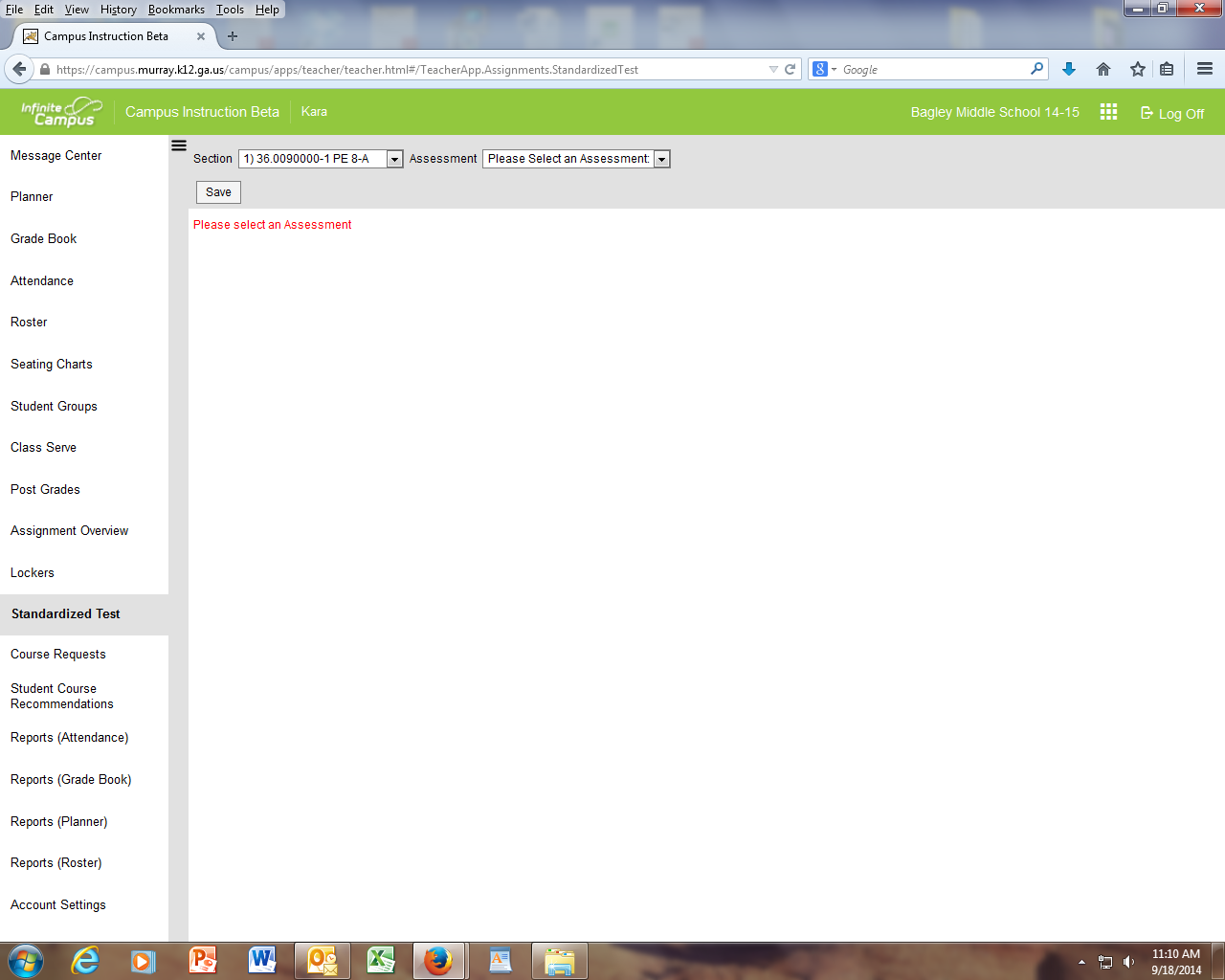  Choose SLO Course name and Section number  Pre from the dropdown list.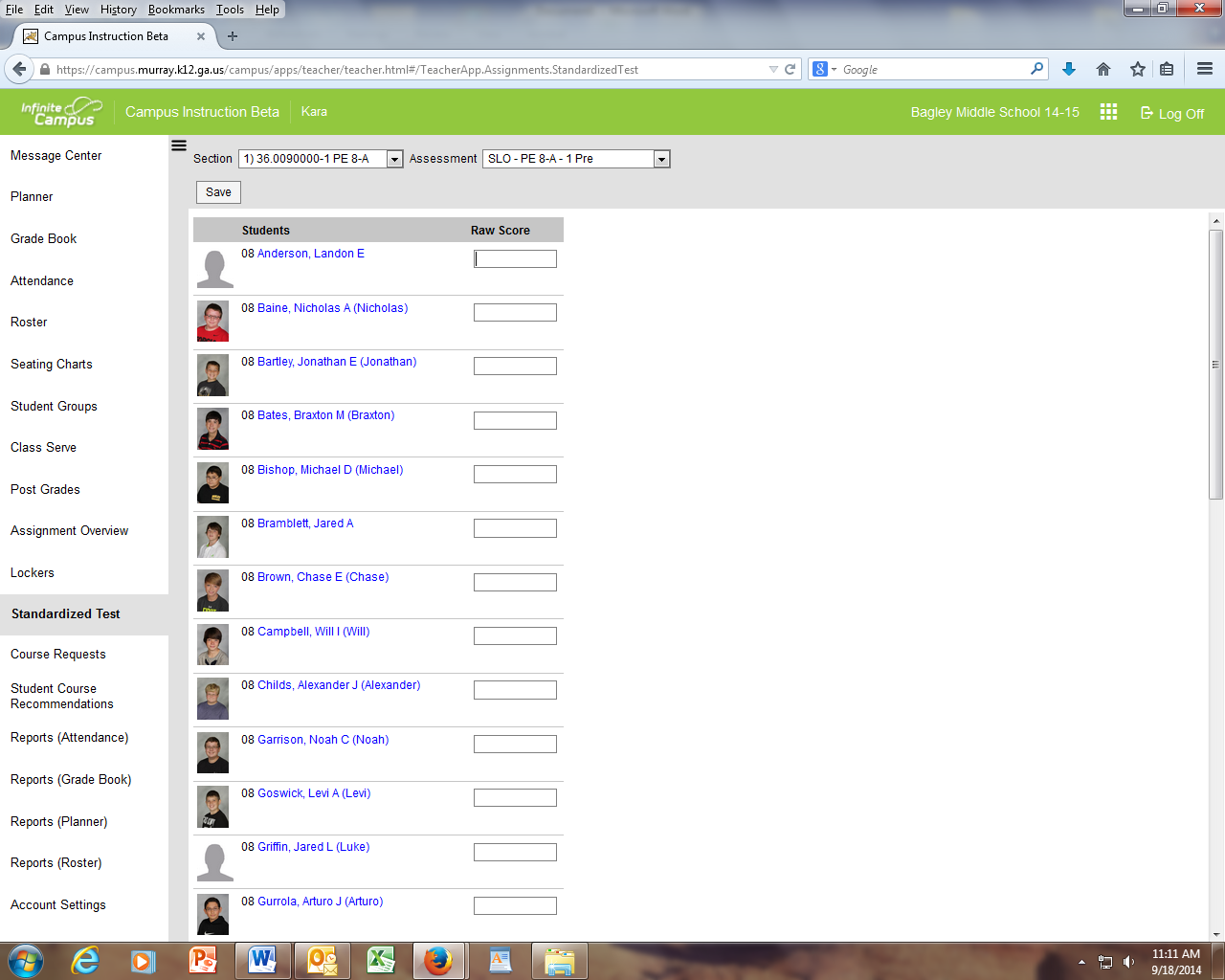  Enter the scoresBe sure to Save before you leave the page.Repeat for every section and course that you gave a SLO.